Harmonogram vývozu tuhého komunálneho odpaduv obci Krížová Ves na rok 2018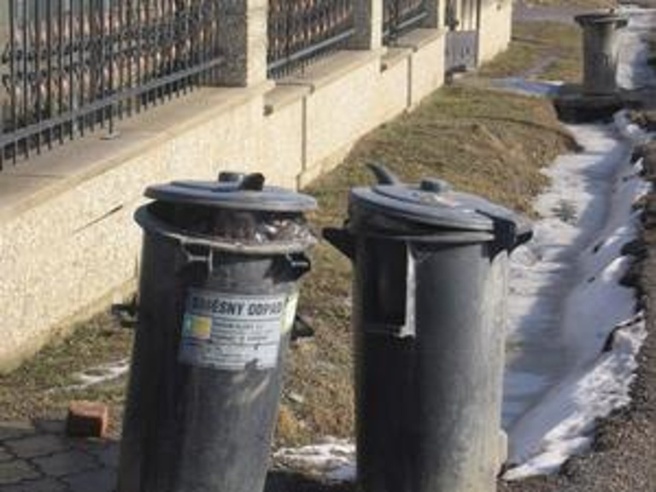 Harmonogram vývozu separovaného odpaduv obci Krížová Ves na rok 2018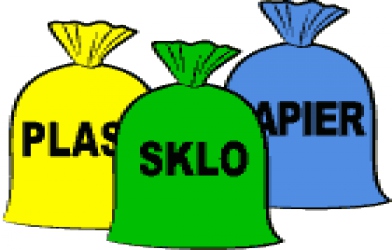 11.1.201825.1.20188.2.201822.2.20188.3.201822.3.20185.4.201819.4.20183.5.201817.5.201831.5.201814.6.201828.6.201812.7.201826.7.20189.8.201823.8.20186.9.201820.9.20184.10.201818.10.201831.10.201815.11.201829.11.201813.12.201827.12.201803.01.201802.02.201802.03.201803.04.201803.01.201802.02.201802.03.201803.04.201802.05.201804.06.201803.07.201802.08.201802.05.201804.06.201803.07.201802.08.201804.09.201802.10.201805.11.201803.12.201804.09.201802.10.201805.11.201803.12.2018